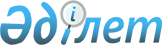 Қарағанды облысы Қарқаралы ауданы Қаршығалы ауылдық округінің Көктас ауылының көшелерін қайта атау туралыҚарағанды облысы Қарқаралы ауданының Қаршығалы ауылдық округінің әкімінің 2023 жылғы 29 мамырдағы № 3 шешімі. Қарағанды облысының Әділет департаментінде 2023 жылғы 31 мамырда № 6423-09 болып тіркелді
      Қазақстан Республикасының "Қазақстан Республикасының әкімшілік-аумақтық құрылысы туралы" Заңының 14-бабының 4) тармақшасына, Қазақстан Республикасының "Қазақстан Республикасындағы жергілікті мемлекеттік басқару және өзін-өзі басқару туралы" Заңына сәйкес, Қарағанды облысы әкімдігі жанындағы облыстық ономастикалық комиссияның 2022 жылғы 19 қазандағы қорытындысы негізінде, Қаршығалы ауылдық округінің Көктас ауылы тұрғындарының пікірін ескере отырып, ШЕШТІМ:
      1. Қарағанды облысы Қарқаралы ауданы Қаршығалы ауылдық округі Көктас ауылының көшелері қайта аталсын:
      Новая көшесін Сарыарқа көшесіне;
      Молодежная көшесін Болашақ көшесіне;
      Тельман көшесін Тәуелсіздік көшесіне;
      Гагарин және Заготзерно көшелерін Жібек жолы көшесіне;
      Абая көшесін Абай көшесіне.
      2. Осы шешім оның алғашқы ресми жарияланған күнінен кейін күнтізбелік он күн өткен соң қолданысқа енгізіледі.
					© 2012. Қазақстан Республикасы Әділет министрлігінің «Қазақстан Республикасының Заңнама және құқықтық ақпарат институты» ШЖҚ РМК
				
      Қаршығалы ауылдық округінің әкімі

Н. Искаков
